            OBJEMI DREVO 
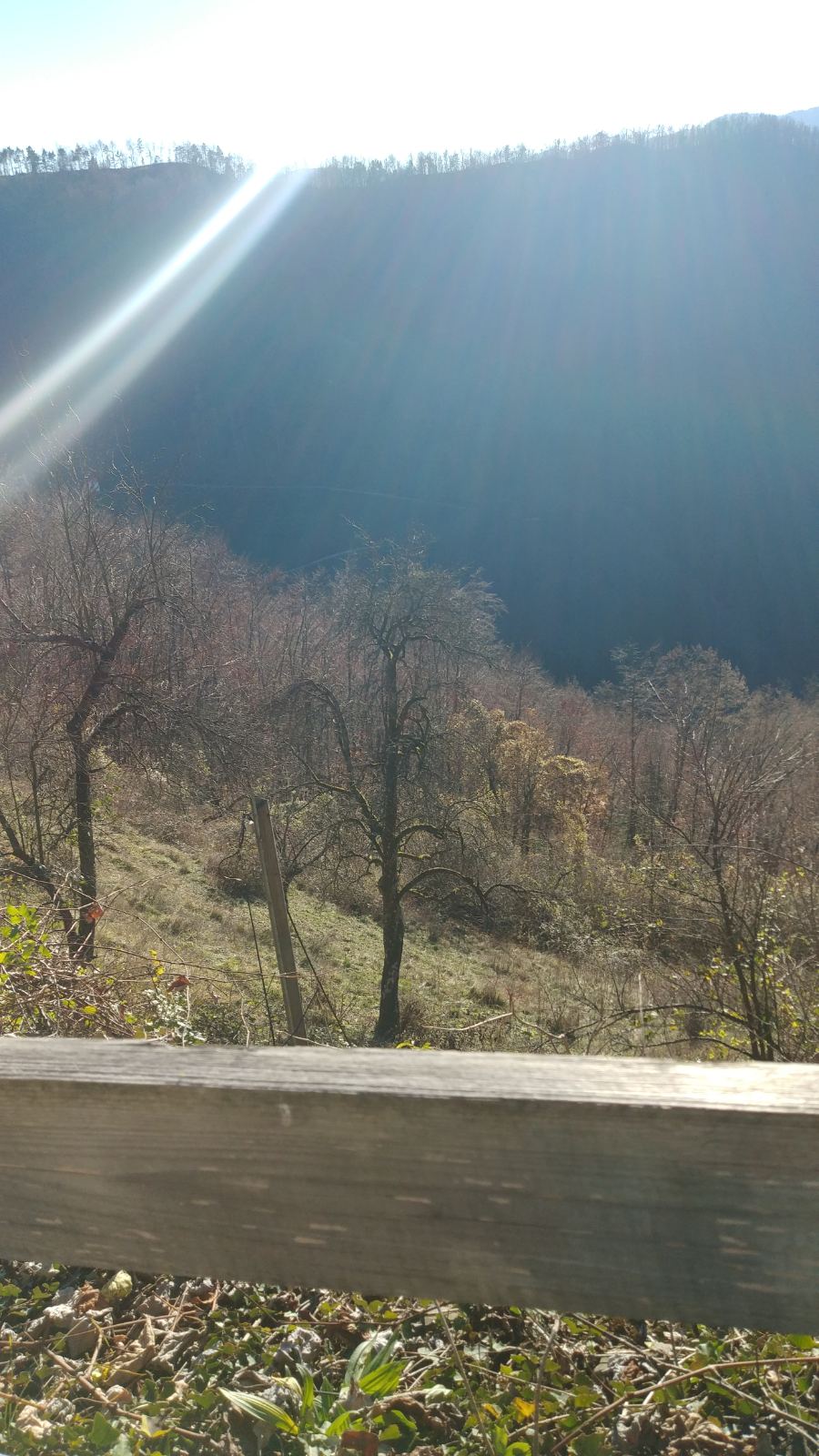 DREVO TE POZIMI GREJE, POLETI TI DAJE SENCO IN LES ZA MNOGO STVARI. NAJPOMEMBNEJE PA JE, DA TI DREVO DAJE KISIK, S KATERIM ŽIVIŠ. ZATO SPOŠTUJ VSE RASTLINE, NE SAMO DREVESA.  ZAVEDAJ SE, DA ČE NE BI BILO NJIH, NE BI BILO TEBE. SKRBI ZA DREVESA, KOT ONA SKRBIJO ZATE. 